                               09.12.20Тема: Награды.Цели: 1.Развивать навыки самостоятельной исследовательской работы при изучении материалов по истории Кубани, написании творческих работ;2.Воспитывать чувство гордости и патриотизма за свой край, за людей труда.Ход занятия.1. Орг.момент.2. Введение в тему урока.-Ребята, сегодня мы отправимся с вами в интересное путешествие и познакомимся с историей кубанского казачьего костюма3. Сообщение темы и цели урока.-   История создания Кубанского казачьего костюмаИстория кубанского казачьего войскаКубанское казачество родословную ведет от двух корней – запорожских казаков, переселившихся на Кубань, и казаков линейных, в основном, уроженцев верхнего Дона. Запорожская Сечь пала в 1775 г. Одни казаки ушли за Дунай, в турецкие владения, другие остались, но и их судьба сложилась по- разному. Земли, принадлежавшие запорожцам, были заняты Россией, казаки же обратились в народ гонимый. Часть казаков приняли присягу на верность России, началось формирование Запорожского войска, через год оно получило наименование Черноморского войска. В 1792 году императрица Екатерина II пожаловала Черноморскому казачьему войску земли по правой стороне Кубани, чтобы обеспечить защиту границ России.Из истории кубанского казачьего костюмаВ начале XX века в России существовало более десятка казачьих войск, расположенных на ближних и дальних границах империи. Национальный состав войск был разнообразен, но все воины носили звание казака. Их внешний облик складывался годами, и в элементах одежды нередко чувствовалось влияние представителей различных народностей. Кубанское казачье войско в этом смысле не исключение: сначала черноморские, а затем кубанские казаки во многом позаимствовали форму одежды и отдельные детали обмундирования у живущих рядом кавказских горцев. Тем более, что они оказались более удобны для несения пограничной службы, нежели костюм запорожских казаков. С 1860 года специальным указом военного ведомства была утверждена единая форма одежды Кубанского казачьего войска. Комплект мужской казачьей одежды состоял из черкески черного цвета, шаровар темных тонов, бешмета, башлыка, а зимой ещё бурки, папахи, сапог или наговиц.Сам перечень наименований одежды говорил о её «происхождении». Например, черкеска.Покрой её целиком взят у горских народов Кавказа. Она похожа на длинный кафтан в талию, сверху облегающий, от пояса с расширяющимися полами. Впереди застегивался на крючки от груди до середины длины, так что полы внизу свободно расходились, не препятствуя широкому шагу воина. Такая черкеска была очень удобна для верховой езды, а застежка на крючках более надежна при выполнении джигитовки на полном скаку. Шилась черкеска из тонкого фабричного сукна с широким длинным рукавом и глубоким вырезом на груди. Рукав черкески имел яркую подкладку, так как отворот его был своеобразным украшением костюма, из глубокого выреза виднелся бешмет — нижняя рубашка самых разных расцветок. На груди черкески нашивали подкладку для газырей или газырницу. «Газырь» в переводе означает «готов». Наличие его на одежде воина говорило о готовности вступить в схватку с врагом. (Газыри по своему первоначальному значению — это место хранения патронов, которые в любой момент были, как говорится, под рукой). Со временем газыри утратили свое истинное назначение и стали характерным украшением костюма, как и тонкий, кожаный с серебряными накладками наборный пояс. Традиционно красота и богатство казачьего костюма зависели от «количества» серебра. Поэтому верхушки газырей тоже украшали серебряной накладкой. Под черкеску одевался бешмет— рубашка с высоким воротником-стойкой и длинным узким рукавом. Он также застегивался на крючки. В зимнее время бешмет носили теплый, стеганый на вате, а поверх черкески набрасывали бурку— мохнатый войлочный плащ без рукавов черный или «как праздничный» белый.В известной казачьей песне бурке посвящены такие слова: «…Только бурка казаку во степи станица, только бурка казаку во степи постель…». Действительно, теплая, широкая бурка в непогоду для казака была и одеждой, и одеялом и чем-то вроде небольшой палатки, не продуваемой никаким ветром. Главное, она надежно маскировала казака в зарослях камыша, ведь казаки были, прежде всего, пограничниками.Головным убором казаку служила папаха— барашковая шапка с суконным верхом. Она могла иметь разные фасоны: низкая с плоским верхом или конусообразная. Казаки ещё в Запорожской Сечи носили папахи с суконным тумаком, падавшим набок в виде Клина. В него можно было вложить металлический каркас или другой твердый предмет для защиты головы от шашечных ударов. Неотъемлемой частью казачьего костюма был башлык. Это слово произошло от тюркского «баш» — голова, и на самом деле башлык был головным убором казаков, который носился поверх папахи. Башлык представлял собой квадратный островерхий капюшон с длинными лопастями, которыми укутывали в непогоду шею. Как правило, башлык располагался на плечах казака, закрепляясь тонким шнурком за его шею. На полном скаку коня он развевался за плечами казака, как крылья. Праздничный башлык шился из красного сукна, а повседневный был черный или темных оттенков.Офицер Терского казачьего войска и казаки Терского и Кубанского казачьих войск, в мундирах (черкесках) темно-серого сукна. Униформа Кубанских казачьих войск. Обер-офицер, фельдфебель и рядовой. В Российской империи существовала четко отлаженная система награждения за ратные подвиги. В неё входили, прежде всего, ордена и медали, а также другие средства поощрения. Все они распространялись и на казачьи Войска.Издревле символом воинской чести и боевого товарищества было знамя, под которым сражались воины. В последующем каждый полк имел знамяКазаки имели жалованные знамена. В 1614 г. в благодарность за участие в освобождении страны от польских захватчиков царь Михаил Федорович наградил знаменем донское Войско. Позже донцы не раз получали такие знамена. Жалованные знамена имели Черноморское, Кавказское линейное, Астраханское, Уральское и другие казачьи Войска.Простые жалованные знамена получали и казачьи полки.В 1806 г. в русской армии введено награждение Георгиевскими знаменами, со знаком св. Георгия и кистями на Георгиевской ленте. Вручались они за выдающиеся боевые заслуги.Несколько Георгиевских знамен имело Донское Войско, в том числе за Отечественную войну 1812 г.Среди российских полков первыми получили Георгиевские знамена донские полки В.А. Сысоева и В. Ханженкова, отличившиеся в сражении с французами у селения Шентрабен 4 ноября 1805 г.В Отечественную войну 1812 г. этой награды были удостоены полки Т.Д. Грекова, И.И. Жирова, М.Г. Власова. За подвиги в войну с Турцией в 1828-1829 г.г. Георгиевское знамя было вручено Таманскому полку, и за Кавказскую войну – Кавказскому полку, несколько позже вошедшем в Кубанское Войско.В Терском Войске за Кавказскую войну имел награду 2-й Кизляро-Гребенской полк.В Сибирском Войске Георгиевские знамена имели 4-й и 5-й полки, отличившиеся в войну с Японией 1904-1905 г.г.К Георгиевским знаменам давались юбилейные ленты: в гвардии – Андреевские, в армии – Александровские.Среди почетных регалий были серебряные трубы, рожки. Вручались они полкам и артиллерийским батареям. Только лейб-гвардии казачий полк получил 19 серебряных труб. Две Георгиевские серебряные трубы имела 7-я донская батарея за отличие в Восточной войне 1853-1856 г.г.1-й Хоперский полк обладал 8 Георгиевскими трубами за войну с Турцией 1877-1878 г.г.У забайкальского Войска за героическую защиту Порт-Артура в 1904 г. было 4 Георгиевских серебряных трубы.С 1813 г. за боевые отличия стали жаловать знаки на головные уборы. Это были металлические щитки полукруглой формы и металлические пластинки в виде ленточек. С 1828 г. остались только ленточки.У казаков 8-го, 9-го и других донских полков на ленточке было написано: «За отличие в турецкую войну 1879 и 1878 годов».«За отличие в Хивинском походе 1873 года» — было начертано на ленточках казаков 2-го уральского полка. За войну с Японией получили знаки на головные уборы казаки Уссурийского казачьего дивизиона.Многие полки получили одиночные белевые петлицы на воротничке и обшлагах мундиров нижних чинов, пожалованные в 1908 г.5.Итог урока.-Вспомните, как  награждали казаков за ратные подвиги?6.Обобщение.-И в заключение урока мне бы хотелось, чтобы вы прочитали замечательные слова..… мало гордиться подвигами своего народа в прошлом, надо быть достойным преемником лучших традиций.-Я думаю, что многие из вас захотят стать преемником многих традиций Кубани и может быть, в будущем, своим трудом прославят своё имя и свой край…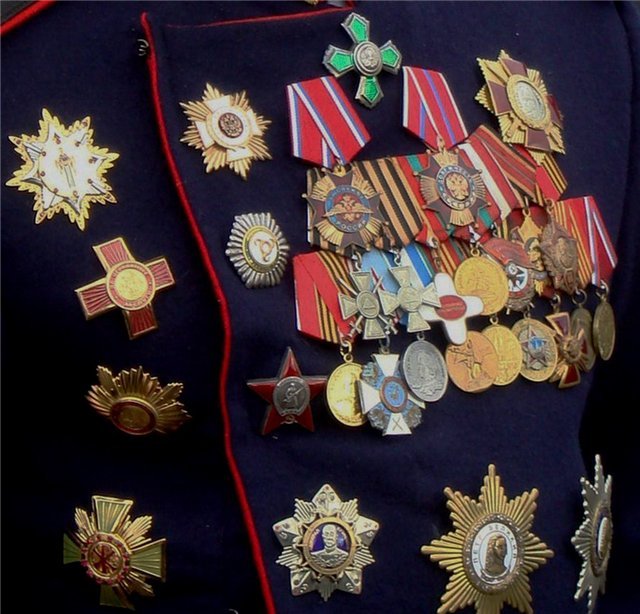 